LIONS HIGH SCHOOL MATHEMATICS CONTEST1. Find  if  is perfect.                                                                              (2 mks)2. Simplify  .                                                                                                       (2 mks)3. Calculate the percentage error in the area of a rectangle of length  and width . (2 mks)4. If ,  and , find the magnitude of  to 2 decimal places. (3 mks)5. Simplify   leaving the answer in the form  where  and  are rational numbers.                                                                                                                                (3 mks)6. Find the integral values of  which satisfy the inequalities  . (3 mks)7. The interior angle of a regular polygon is  the exterior angle. How many sides does the polygon have?                                                                                                                        (3 mks)8. Mr. Otieno works for a company earning a basic salary of  and house allowance of . In a certain year, the geothermal charged tax on PAYEE basis using the table below.Mr. Otieno is given a personal relief of  per month, find the tax he pays in that month. (4 mks)9. The sum of four consecutive odd numbers is 152. Find the numbers.10. James is now three times as old as his daughter. In 10 years’ time, he will be twice as old as his daughter. Find their present ages.11. Shopping center  and are such that  is  south of and  is  from . is on a bearing of 3300 from . Calculate the bearing of  from .12. A straight line passes through points  and . Find the equations of a perpendicular bisector to line .13. Solve for:  . 14. In the diagram below,  is the diameter,  and . Find .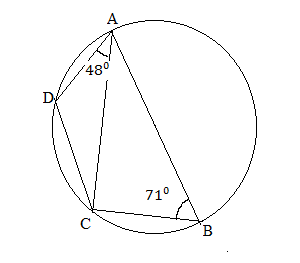 15. Oliver and Michael live  apart. Oliver starts from his home at  and cycles towards Michael’s home at . Michael starts from his home at  and cycles at towards Oliver’s. At what time do they meet?16. Solve for :   . Income per month in Ksh.Rate (% per Ksh.)1 - 10000510001 - 200001020001 - 300002030001 and over30